OFICIO MÚLTIPLE N.º 0219–2022– MINEDU/VMGI-DRELM-UGEL.02-AGEBRE Implementación de los Clubes de Ciencia Julio 2022. Link de acceso:  https://bit.ly/3P5qU6oAGEBRESMP, 12 de julio de 2022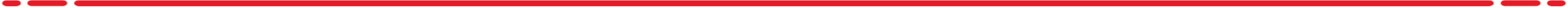 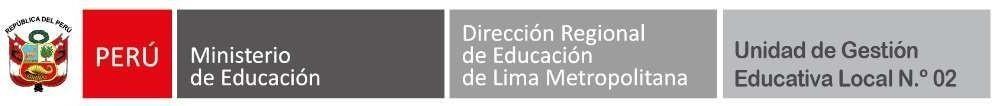 COMUNICADO